О внесении изменений в Административный регламент предоставления муниципальной услуги «Признание помещения жилым помещением, жилого помещения непригодным для проживания, многоквартирного домааварийным и подлежащим сносу или реконструкции, садовогодома жилым домом и жилого дома садовым домом на территории муниципального района Безенчукский Самарской области»,утвержденный Постановлением Администрации муниципальногорайона Безенчукский от 09.12.2019  № 1434 Рассмотрев протест прокуратуры Безенчукского района Самарской области от 13.02.2020 № 07-03-97-601/2020, руководствуясь Федеральным законом от 27.07.2010 №210-ФЗ «Об организации предоставления государственных и муниципальных услуг», Порядком разработки и утверждения административных регламентов предоставления муниципальных услуг в муниципальном районе Безенчукский Самарской области, утвержденным постановлением Администрации муниципального района Безенчукский от 24.02.2011 №388, Уставом муниципального района Безенчукский ПОСТАНОВЛЯЮ:Удовлетворить протест прокуратуры Безенчукского района Самарской области от 13.02.2020 № 07-03-97-601/2020.Внести в Административный регламент предоставления муниципальной услуги «Признание помещения жилым помещением, жилого помещения непригодным для проживания, многоквартирного дома аварийным и подлежащим сносу или реконструкции, садового ома жилым домом и жилого дома садовым домом на территории муниципального района Безенчукский Самарской области», утвержденный Постановлением Администрации муниципального района Безенчукский от 09.12.2019  № 1434 следующие изменения:     	2.1. В подпункте 2.6.1. пункта 2.6 раздела 2 регламента слова «проектно-изыскательской» заменить словами «специализированной»;    	2.2. Подпункт 3.6.6. пункта 3.6 раздела 3 регламента дополнить абзацем следующего содержания: «Два экземпляра заключения в  3-дневный срок направляются Комиссией в соответствующий федеральный орган исполнительной власти, орган исполнительной власти субъекта Российской Федерации, орган местного самоуправления для последующего принятия решения, предусмотренного абзацем седьмым пункта 7 Положения о признании помещения жилым помещением, жилого помещения непригодным для проживания, многоквартирного дома аварийным и подлежащим сносу или реконструкции, садового дома жилым домом и жилого дома садовым домом, утвержденного Постановлением Правительства РФ от 28.01.2006 N 47, и направления заявителю и (или) в орган государственного жилищного надзора (муниципального жилищного контроля) по месту нахождения соответствующего помещения или многоквартирного дома»;2.3. В подпунктах 3.8.1, 3.8.2 пункта 3.8 раздела 3 регламента слова «Комиссия» заменить словами «Соответствующий федеральный орган исполнительной власти, орган исполнительной власти субъекта Российской Федерации, орган местного самоуправления»;2.4. Приложение №4 к регламенту изложить в новой редакции в соответствии с приложением № 1 к настоящему постановлению3. Настоящее постановление вступает в силу со дня его официального опубликования.4. Опубликовать настоящее Постановление в газете «Сельский труженик» и разместить на официальном сайте Администрации муниципального района Безенчукский Самарской области www.admbezenchuk.ru в сети Интернет.5. Контроль за исполнением настоящего Постановления возложить на руководителя Комитета по строительству Администрации муниципального района Безенчукский (С.П. Панферова).Глава района									В.В. АникинАдм.правовой отдел21344Приложение №1к постановлению Администрации м.р. Безенчукский Самарской области от______________№______Приложение N 4
к Административному регламенту
по предоставлению муниципальной услуги
«Признание помещения жилым помещением,
жилого помещения непригодным для проживания
многоквартирного дома аварийным и подлежащим
сносу или реконструкции, садового дома
жилым домом и жилого дома садовым домом на территории муниципального района Безенчукский Самарской области»от_________________№_____
АКТобследования помещения (многоквартирного дома)N ________________________ _______________________________________(дата)_______________________________________________________________________________________      (месторасположение помещения (многоквартирного дома), в том числе наименования населенного пункта и улицы,   номера дома и квартиры)    Межведомственная            комиссия,              назначенная_____________________________________, (кем назначена, наименование федерального органа исполнительной     власти, органа исполнительной власти субъекта Российской   Федерации, органа местного самоуправления, дата, номер решения   о созыве комиссии) в составе председателя _________________________________________________________________________________                             (ф.и.о., занимаемая должность   и место работы)и членов комиссии _____________________________________________________________________________                   (ф.и.о., занимаемая должность и место работы) при участии приглашенных экспертов __________________________________________________________________________________________________________________________________________________________________________________________                  (ф.и.о., занимаемая должность и место работы)и приглашенного собственника помещения или уполномоченного им лица__________________________________________________________________________________________________________________________________________________________________________________________          (ф.и.о., занимаемая должность и место работы)произвела    обследование    помещения    (многоквартирного  дома) по заявлению _____________________________________________________________________________________________  (реквизиты заявителя: ф.и.о. и адрес - для физического лица,   наименование организации и занимаемая должность -  для юридического лица) и составила настоящий акт обследования помещения (многоквартирного дома) ______________________________________________________________________.                                       (адрес, принадлежность помещения, кадастровый номер, год ввода   в эксплуатацию)Краткое   описание   состояния   жилого   помещения,   несущих строительных конструкций инженерных  систем здания, оборудования и механизмов и прилегающей к зданию территории _____________________________________________________________________________________________________________________________________________________________________________________________________________________________________________________________________________________________________________________________________________________________________________________________________________________________________________________________________________________________________.    Сведения   о   несоответствиях    установленным    требованиям с        указанием фактических   значений показателя или описанием конкретного несоответствия ____________________________________________________________________________________________________________________________________________________________________________________________________________________________________________________________________________________________________________________________________.    Оценка результатов проведенного   инструментального контроля и других видов контроля и исследований _____________________________________________________________________________________________. (кем проведен контроль (испытание), по каким показателям, какие       фактические значения получены) Рекомендации  межведомственной комиссии и  предлагаемые  меры, которые   необходимо   принять   для обеспечения  безопасности или создания нормальных условий для постоянного проживания _______________________________________________________________________________________________________________________________________________________________________________________________________________________________________________________________________________________________________________________________________________________________________________________________.Заключение    межведомственной    комиссии    по   результатам обследования помещения _________________________________________________________________________________________________________________________________________________________________________________________________________________________________________________________________________________________________________________________________________________________________________________________________________________________________________________________________________________    Приложение к акту:    а) результаты инструментального контроля;    б) результаты лабораторных испытаний;    в) результаты исследований;    г) заключения экспертов специализированных организаций;    д) другие материалы по решению межведомственной комиссии.Председатель межведомственной комиссии    _____________________         ________________________________         (подпись)                           (ф.и.о.)Члены межведомственной комиссии    _____________________         ________________________________         (подпись)                           (ф.и.о.)    _____________________         ________________________________         (подпись)                           (ф.и.о.)    _____________________         ________________________________         (подпись)                           (ф.и.о.)    _____________________         ________________________________         (подпись)                           (ф.и.о.)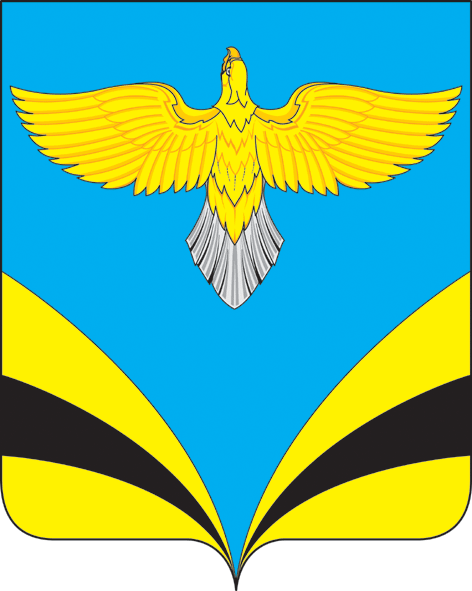 АДМИНИСТРАЦИЯмуниципального района          Безенчукский     Самарской области ПОСТАНОВЛЕНИЕот ____________ № ______        п.г.т. Безенчук